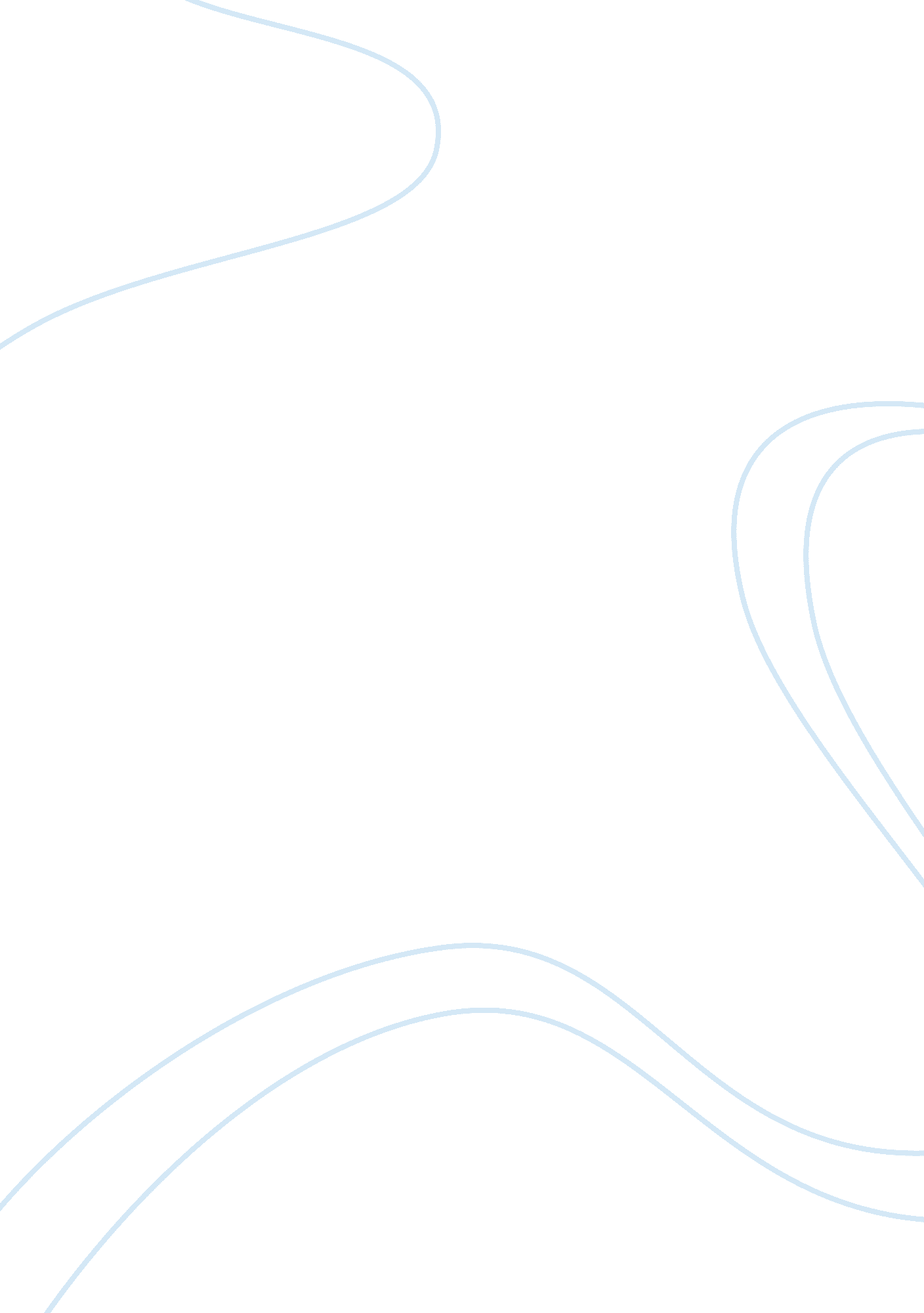 Picture: victim and ultrahigh spec laptopsScience, Computer Science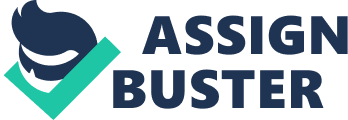 Mystery story It was an ordinary day with my two close friends, Adam and Matt. As always after school we all came over to my place for dinner, then go downstairs into my gaming room. Three desks with three really comfortable office chairs. We all had ultrahigh spec laptops and we all Just got new surround sound headsets for Christmas. We spent hours on our laptops playing video games together on a dally basis. But this one day right after New Year something inordinate and unforgettable started happening. Our New Year's holiday was coming to an end, we only had a few days feet to spend a lot of time gaming. We spent somemoneyand bought a huge amount of snacks, enough to last for three days. We headed towards our gaming room and spent our days there. We didn't see sunlight for two days straight. Enjoying our time with our new headsets playing call of duty together, laughing together and getting mad at the game, we finally decided to take a break. As always Matt would go on his email to check if hisfamilyfor overseas emailed him. Many of his cousins enjoy video gaming as well so we invite them every now and then to our only party. An email appeared subjected " Boo". As anyone else would do Matt just deleted it assuming it was spam. After a few hours of gaming he decided to check his email again and saw the same email. Out of curiosity he opened the email but not much appeared, just a blank page with a small message " Boo", it didn't really make sense to him so asked us to check it out. Adam and me just laughed and cracked funny Jokes with him about his End. He shut down his laptop and headed back home. The next day, we all returned to our laptops but Mats laptop was open and on already. We assumed Matt forgot to shut it down and close it but he was sure of himself that he did. He asked if one of us go on it but we both shook our heads and said no. Matt sat down on his chair laying his hands on his laptop, realizing there was an extra folder on his desktop. The folder was named " Boo". He opened it but it was an empty folder, he tried deleting it but an error message constantly appeared. As we all assumed the " Boo" spam email he received probably installed a virus onto his laptop which created that folder. Opening his Anti-Mallard program he did a virus scan but his computer was clean, no virus detected. He ignored it and we went on gaming. During our gaming session in the corner of Mats screen, a message appeared saying " Boo Is here. " He exited the game and clicked on the message. It slowly retyped Boo Has Started In big bold letters, we were all wondering what kind of virus this must have been to be able to hide for the Anta-Mallard software scans. As we were all suspecting Matt shut down his laptop but he decided to take It home to make sure It wasn't any of us. An hour later he arrived home and went up to his room. He sat on his bed and put on his laptop. He reopened the File " Boo" but this time there was a notepad file In It, the file was named untitled 1. He opened the notepad and there were a list of 9 names on It. He goggled those names and found out they were all volts of recent murder cases. Matt didn't know what to do, contacting the police would raise their suspicion on him and they might think he Is the murderer. He decided to keep quiet about this. He shut off his laptop, and headed to bed. Two some sleeping pills, he received some and took them with a glass of water. The next morning he woke up noticing the laptop open and on, the " Boo" file was open, but this time there was another folder in the file called " pictures". He opened the pictures lading, going through the pictures were pictures of murder with the victim's names written at the bottom. Matt was shocked from the pictures, Victims were burned and tortured, the last picture had an audio file with it. He played the audio and a weird radio beeping noise went off, screams could be heard in the back ground of the audio, after 6 seconds of weird noises a voice came up and said " Find what cannot be found". The screen of the laptop went black after the audio played with a big play button in the middle. Matt clicked the play button and a collection of pictures getting skimmed through quickly created a video of a hand cutting open peoples belly, penetrating the eyes with knifes, cutting of tongues and many more disgusting pictures. On some bodies there was text inscribed in the skin with a knife. At the end of the pictures the voice came up again and said " Find what cannot be found", Matt closed his laptop. For the upcoming four weeks Matt isolated himself from everyone else by staying in bed. His parents became more and more worried so eventually they called an ambulance and he was taken to a hospital. From the doctors perspective he experienced a severe transformation at the age of 16. For the four weeks after he was put on the hospital Adam and me visited Matt every four days. Whenever we visited he never said a word and never looked at us, he was always starring at the wall in front of him with tears coming out of his eyes. He wasn't the same old Matt we knew before, it was terrifying seeing him in that state. More weeks came by, he was still lying in the hospital doing nothing and saying nothing. Just waiting to die. A year has passed and reported on the new a calamity happened, a massacre. The hospital Matt was on caught on fire, after the fire was extinguished. There were nine patients who got burned alive. Three patients had carvings on their skin. Six patients were missing and matt was one of them. The police took Mats laptop into custody and tracked the IP address of the email. It led the police to a huge graveyard where all the victims were buried. It has been six years since the incident and the case has not been solved yet, the missing victims are still missing, not a single trace of them was found, it's as if they disappeared into thin dust. If you receive an email subjected " Boo", please contact the police and whatever you do. DO NOT OPEN IT! 